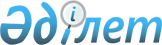 Кеген ауданындағы аз қамтылған отбасыларға (азаматтарға) тұрғын үй көмегiн көрсетудің мөлшері мен тәртібін айқындау туралыАлматы облысы Кеген аудандық мәслихатының 2023 жылғы 25 желтоқсандағы № 14-68 шешімі. Алматы облысы Әділет департаментінде 2023 жылғы 26 желтоқсанда № 6060-05 болып тіркелді
      "Тұрғын үй қатынастары туралы" Қазақстан Республикасының Заңының 97-бабының 5-тармағына, "Тұрғын үй көмегін көрсету ережесін бекіту туралы" Қазақстан Республикасы Үкіметінің 2009 жылғы 30 желтоқсандағы № 2314 қаулысына сәйкес, Кеген аудандық мәслихаты ШЕШІМ ҚАБЫЛДАДЫ:
      1. Кеген ауданындағы аз қамтылған отбасыларға (азаматтарға) тұрғын үй көмегiн көрсетудің мөлшері мен тәртібі осы шешімнің қосымшасына сәйкес айқындалсын.
      2. Кеген аудандық мәслихатының "Кеген ауданындағы аз қамтылған отбасыларға (азаматтарға) тұрғын үй көмегін көрсетудің мөлшерін және тәртібін айқындау туралы" 2018 жылғы 27 қарашадағы № 9-30 (Нормативтік құқықтық актілерді мемлекеттік тіркеу тізілімінде № 4905 болып тіркелген) және "Кеген аудандық мәслихатының "Кеген ауданындағы аз қамтылған отбасыларға (азаматтарға) тұрғын үй көмегін көрсетудің мөлшерін және тәртібін айқындау туралы" 2018 жылғы 27 қарашадағы № 9-30 шешіміне өзгерістер енгізу туралы" 2021 жылғы 28 желтоқсандағы № 22-79 (Нормативтік құқықтық актілерді мемлекеттік тіркеу тізілімінде № 26370 болып тіркелген) шешімдерінің күші жойылды деп танылсын.
      3. Осы шешімнің орындалуын бақылау Кеген аудандық мәслихатының "Халықты әлеуметтік қорғау, еңбекпен қамту, тіл, мәдениет, білім беру, денсаулық сақтау, спорт, туризм, азаматтардың құқықтарын қорғау, қоғамдық тәртіпті сақтау және қоғамдық бірлестіктермен жұмыс, бұқаралық ақпарат құралдары жөніндегі" тұрақты комиссиясына жүктелсін.
      4. Осы шешім әділет органдарында мемлекеттік тіркелген күннен бастап күшіне енеді және оның алғашқы ресми жарияланған күнінен кейін күнтізбелік он күн өткен соң қолданысқа енгізіледі. Кеген ауданындағы аз қамтылған отбасыларға (азаматтарға) тұрғын үй көмегін көрсетудің мөлшері мен тәртібі
      Осы Кеген ауданындағы аз қамтылған отбасыларға (азаматтарға) тұрғын үй көмегін көрсетудің мөлшері мен тәртібі (бұдан әрі – Тәртіп) "Тұрғын үй қатынастары туралы" Қазақстан Республикасының Заңына және "Тұрғын үй көмегін көрсету ережесін бекіту туралы" Қазақстан Республикасы Үкіметінің 2009 жылғы 30 желтоқсандағы № 2314 қаулысына сәйкес әзірленді. 1-тарау. Тұрғын үй көмегін көрсету тәртібі
      1.Тұрғын үй көмегі жергілікті бюджет қаражаты есебінен Кеген ауданында орналасқан тұрғын үйде тұрақты тіркелген және нақты тұратын аз қамтылған отбасыларға (азаматтарға), сондай-ақ мемлекеттік тұрғын үй қорынан тұрғын үйді жалдаушыларға (қосымша жалдаушыларға) жергілікті бюджет қаражаты есебінен көрсетіледі: 
      кондоминиум объектісін басқаруға және кондоминиум объектісінің ортақ мүлкін күтіп-ұстауға, оның ішінде кондоминиум объектісінің ортақ мүлкін күрделі жөндеуге жұмсалатын шығыстарға;
      коммуналдық қызметтерді және телекоммуникация желісіне қосылған телефон үшін абоненттік төлемақының өсуі бөлігінде байланыс қызметтерін тұтынуға;
      мемлекеттік тұрғын үй қорынан берілген тұрғынжайды және жеке тұрғын үй қорынан жергілікті атқарушы орган жалға алған тұрғынжайды пайдаланғаны үшін шығыстарды төлеуге беріледі.
      Аз қамтылған отбасылардың (азаматтардың) тұрғын үй көмегiн есептеуге қабылданатын шығыстары жоғарыда көрсетiлген бағыттардың әрқайсысы бойынша шығыстардың сомасы ретiнде айқындалады.
      Тұрғын үй көмегі кондоминиум объектісін басқаруға және кондоминиум объектісінің ортақ мүлкін күтіп-ұстауға, оның ішінде кондоминиум объектісінің ортақ мүлкін күрделі жөндеуге жұмсалатын шығыстарды, коммуналдық қызметтерді және телекоммуникация желісіне қосылған телефон үшін абоненттік төлемақының өсуі бөлігінде байланыс қызметтерін тұтынуға, мемлекеттік тұрғын үй қорынан берілген тұрғынжайды және жеке тұрғын үй қорынан жергілікті атқарушы орган жалдаған тұрғынжайды пайдаланғаны үшін шығыстарды төлеу сомасы мен аз қамтылған отбасылардың (азаматтардың) осы мақсаттарға жұмсайтын шығыстарының жергілікті өкілді органдар 10 пайыздан асырмай белгілеген шекті жол берілетін деңгейінің арасындағы айырма ретінде айқындалады.
      2. Тұрғын үй көмегі аз қамтылған отбасыларға (азаматтарға) кондоминиум объектісін басқаруға және кондоминиум объектісінің ортақ мүлкін күтіп-ұстауға, оның ішінде кондоминиум объектісінің ортақ мүлкін күрделі жөндеуге жеткізушілер ұсынған ай сайынғы жарналар туралы шоттарға және шығыстар сметасына сәйкес бюджет қаражаты есебінен көрсетіледі.
      3. Тұрғын үй көмегі "Кеген аудандық жұмыспен қамту және әлеуметтік бағдарламалар бөлімі"мемлекеттік мекемесімен (бұдан әрі – уәкілетті орган) тағайындалады.
      4. Тұрғын үй көмегіне өтініштерді қабылдау және мемлекеттік қызмет көрсету нәтижелерін беру "Азаматтарға арналған үкімет" мемлекеттік корпорациясы"коммерциялық емес акционерлік қоғамының Алматы облысы бойынша филиалы Кеген аудандық бөлімі (бұдан әрі – Мемлекеттік корпорация) және "электронды үкіметтің" www.egov.kz веб-порталы (бұдан әрі – портал) арқылы жүзеге асырылады.
      4-1. Аз қамтылған отбасы (азамат) (не нотариат куәландырған сенімхат бойынша оның өкілі) тұрғын үй көмегін тағайындау үшін Мемлекеттік корпорацияға немесе порталға тоқсанына бір рет жүгінуге құқылы.
      4-2. Құжаттарды қарау және тұрғын үй көмегін көрсету туралы шешім қабылдау немесе көрсетуден бас тарту туралы дәлелді жауап беру мерзімі Мемлекеттік корпорациядан немесе порталдан құжаттардың толық топтамасын алған күннен бастап сегіз жұмыс күнін құрайды.
      5. Аз қамтылған отбасы (азамат) немесе оның өкілі нотариалды куәландырылған сенімхат бойынша "Азаматтарға арналған үкімет" мемлекеттік корпорациясы" коммерциялық емес акционерлік қоғамына (бұдан әрі – Мемлекеттік корпорация) жүгінуге құқылы немесе тұрғын үй көмегін тағайындау үшін "Электрондық үкіметтің" веб-порталы арқылы өтініш береді және мынадай құжаттарды қоса береді:
      1) өтініш берушінің жеке басын куәландыратын құжат (жеке басын сәйкестендіру үшін түпнұсқасы беріледі);
      2) аз қамтылған отбасының табысын растайтын құжаттар. Тұрғын үй көмегін алуға үмiткер отбасының (Қазақстан Республикасы азаматының) жиынтық табысын есептеу тәртiбiн тұрғын үй қатынастары саласындағы уәкілетті орган айқындайды;
      3) зейнетақы аударымдары туралы анықтама (тиісті мемлекеттік ақпараттық жүйелерден алынатын мәліметтерді қоспағанда);
      4) жұмыс орнынан немесе жұмыссыз адам ретінде тіркелуі туралы анықтама;
      5) балаларға және асырауындағы басқа да адамдарға алименттер туралы мәліметтер;
      6) банктік шоты;
      7) кондоминиум объектісін басқаруға және кондоминиум объектісінің ортақ мүлкін күтіп-ұстауға, оның ішінде кондоминиум объектісінің ортақ мүлкін күрделі жөндеуге ай сайынғы жарналар туралы шоттар;
      8) коммуналдық қызметтерді тұтынуға арналған шоттар;
      9) телекоммуникация қызметтері үшін түбіртек-шот немесе байланыс қызметтерін көрсетуге арналған шарттың көшірмесі;
      10) мемлекеттік тұрғын үй қорынан тұрғынжайды және жеке тұрғын үй қорынан жергілікті атқарушы орган жалға алған тұрғынжайды пайдаланғаны үшін шығыстар туралы шот.
      Осы тармақта көзделмеген құжаттарды талап етуге жол берілмейді. Меншiгiндегi тұрғын үйдiң (Қазақстан Республикасында) болуы немесе болмауы туралы мәлiметтердi көрсетiлетiн қызметтi берушi ақпараттық жүйелер арқылы алады.
      5-1. Мемлекеттік корпорация арқылы құжаттар қабылданған кезде көрсетілетін қызметті алушыға тиісті құжаттардың қабылданғаны туралы қолхат беріледі.
      5-2. Осы Тәртіптің 5-тармағында көзделген құжаттар топтамасы толық ұсынылмаған жағдайда, Мемлекеттік корпорация қызметкері құжаттарды қабылдаудан бас тарту туралы қолхат береді.
      5-3. Портал арқылы өтініш жасаған жағдайда көрсетілетін қызметті алушының "жеке кабинетіне" мемлекеттік қызмет көрсетуге сұрау салуының қабылдағаны туралы мәртебе, сондай-ақ мемлекеттік көрсетілетін қызметтің нәтижесін алу күні мен уақыты көрсетіле отырып, хабарлама жіберіледі.
      5-4. Мемлекеттік корпорация өтінішті ақпараттық жүйе арқылы қабылдайды және оны тұрғын үй көмегін тағайындауды жүзеге асыратын уәкілетті органға жібереді.
      5-5. Уәкілетті орган тұрғын үй көмегін көрсетуден тұрғын үй қатынастары және тұрғын үй-коммуналдық шаруашылық саласында басшылықты және салааралық үйлестіруді жүзеге асыратын уәкілетті орган белгілеген тәртіппен және мерзімдерде бас тартады.
      5-6. Тұрғын үй көмегін тағайындау туралы шешімді не кызметті көрсетуден бас тарту туралы дәлелді жауапты тұрғын үй көмегін тағайындауды жүзеге асыратын уәкілетті орган қабылдайды. Тұрғын үй көмегін тағайындау туралы хабарлама не тағайындаудан бас тарту туралы дәлелді жауап Мемлекеттік корпорацияға немесе электрондық құжат ретінде "жеке кабинетке" жіберіледі.
      6. Уәкілетті органмен отбасының (азаматтың) жиынтық табысы қолданыстағы заңнамада белгіленген тәртіппен тұрғын үй көмегін тағайындауға өтініш жасаған тоқсанның алдындағы тоқсанына есептеледі және тұрғын үй көмегі өтініш берген айдан бастап ағымдағы тоқсанға тағайындалады. 2-тарау. Тұрғын үй көмегін көрсету мөлшері
      7. Белгіленген нормалар шегіндегі шекті жол берілетін шығыстар үлесі отбасының (азаматтың) жиынтық табысының 10 (он) пайыз мөлшерінде белгіленеді.
      8. Есептегіш құралдары жоқ тұтынушылар үшін өтем шараларымен қамтамасыз етілетін коммуналдық қызметтерді тұтыну нормативтері қолданыстағы заңнамаға сәйкес белгіленеді.
      Егер шығыстарға нормативтер мен тарифтер заңнамамен белгіленген тәртіпте анықталмаса, шығындарды өтеу нақтылы шығыстар бойынша жүргізіледі.
      9. Аз қамтылған отбасыларға (азаматтарға) тұрғын үй көмегін тағайындау төмендегі пайдалану нормасына сәйкес жүргізіледі:
      1) газды тұтыну нормасы: газ плитасы және орталық ыстық сумен жабдықтау болған кезде тамақ дайындау үшін газ шығыны: көп пәтерлі тұрғын үйлерде, жеке секторда тұратын отбасылар тамақ дайындау үшін тауарлық газды пайдаланатын – 1 отбасыға айына 10,0 текше метр, есептеу аспаптары бар нұсқауларға сәйкес, бірақ қолданыстағы нормадан жоғары емес. Пешпен жылытатын тұрғын үйде тұратын отбасылар үшін – отбасына 1 айға тұтынатын сұйық газ – 10 килограмм (1 кішкене баллон);
      2) электр энергиясын тұтыну нормасы: 1 адамға – 70 киловатт, 2 адамға – 140 киловатт, 3 адамға – 210 киловатт, 4 және одан көп адамға – 250 киловатт;
      3) тұрғын жайларды жылыту үшін газды тұтыну нормасы: көп пәтерлі тұрғын үйлерде, жеке секторда тұратын отбасылар үшін тауарлық газды пайдалану кезде – айына 1 шаршы метрге 7,0 текше метр;
      4) сумен қамтамасыз ету нормасы – әр отбасы мүшесіне, есептеу құралдары болған жағдайда – көрсеткіштері бойынша, бірақ қолданыстағы нормалардан аспауы керек;
      5) қатты тұрмыстық қалдықтарды шығару нормасы: жеткізушілер ұсынған ай сайынғы жарналар туралы шоттары бойынша.
      6) қатты отынды тұтынушылар үшін:пешпен жылытатын тұрғын үйлерге жылыту маусымына – алты тонна көмір, бар қажетпен жабдықталған пәтерлерді жылыту үшін электр қуатын қолданатындарға жылыту маусымына - алты тонна көмірдің құны.
      Қатты отынның құнын есептеу кезінде өңірде өткен тоқсанда қалыптасқан орташа баға ескеріледі.
      Тұрғын үйді қамтамасыз етуге қажетті сумен жабдықтау, жылумен жабдықтау, қоқыс шығару шығыстарын пайдалану нормалары мен тарифтерін қызмет көрсететіндер ұсынады. 3-тарау. Қаржыландыру және тұрғын үй көмегін төлеу тәртібі
      10. Тұрғын үй көмегін төлеу уәкілетті органмен есептелген сомаларды тұрғын үй көмегін алушылардың өтініші бойынша тұрғын үй көмегін алушылардың есеп шоттарына екінші деңгейдегі банктер, сонымен қатар банктік қызметтің жекелеген түрлерін жүзеге асыратын ұйымдар арқылы аудару жолымен жүзеге асырылады. Тұрғын үй көмегі тоқсанның соңғы айының 20-шы күнінен кейін төленеді.
					© 2012. Қазақстан Республикасы Әділет министрлігінің «Қазақстан Республикасының Заңнама және құқықтық ақпарат институты» ШЖҚ РМК
				
      А. Нұғман
Кеген аудандық маслихаты 2023 жылғы 25 желтоқсандағы № 14-68 шешіміне қосымша